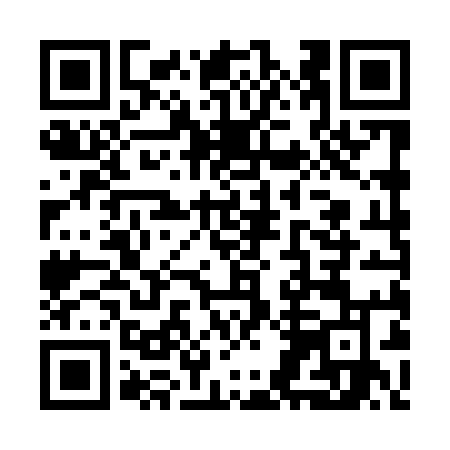 Ramadan times for Zerzuszyce, PolandMon 11 Mar 2024 - Wed 10 Apr 2024High Latitude Method: Angle Based RulePrayer Calculation Method: Muslim World LeagueAsar Calculation Method: HanafiPrayer times provided by https://www.salahtimes.comDateDayFajrSuhurSunriseDhuhrAsrIftarMaghribIsha11Mon4:254:256:1512:033:575:525:527:3512Tue4:224:226:1312:023:585:535:537:3713Wed4:204:206:1012:024:005:555:557:3914Thu4:184:186:0812:024:015:575:577:4115Fri4:154:156:0612:024:025:585:587:4316Sat4:134:136:0412:014:046:006:007:4417Sun4:104:106:0212:014:056:026:027:4618Mon4:084:085:5912:014:066:036:037:4819Tue4:054:055:5712:014:086:056:057:5020Wed4:034:035:5512:004:096:076:077:5221Thu4:004:005:5312:004:106:086:087:5422Fri3:583:585:5012:004:126:106:107:5623Sat3:553:555:4811:594:136:116:117:5824Sun3:533:535:4611:594:146:136:138:0025Mon3:503:505:4411:594:156:156:158:0226Tue3:473:475:4111:584:176:166:168:0427Wed3:453:455:3911:584:186:186:188:0628Thu3:423:425:3711:584:196:206:208:0829Fri3:393:395:3511:584:206:216:218:1030Sat3:373:375:3211:574:226:236:238:1231Sun4:344:346:3012:575:237:257:259:141Mon4:314:316:2812:575:247:267:269:162Tue4:284:286:2612:565:257:287:289:183Wed4:264:266:2412:565:267:297:299:204Thu4:234:236:2112:565:277:317:319:225Fri4:204:206:1912:555:297:337:339:256Sat4:174:176:1712:555:307:347:349:277Sun4:144:146:1512:555:317:367:369:298Mon4:114:116:1312:555:327:387:389:319Tue4:094:096:1012:545:337:397:399:3310Wed4:064:066:0812:545:347:417:419:36